Работа по адаптации, социализации и интеграции несовершеннолетних иностранных гражданАктуальность данной темы продиктована изменениями, происходящими в миграционных процессах на территории России, что привело к появлению в дошкольных образовательных учреждениях детей мигрантов.Дети, резко изменившие среду проживания, языковую среду, испытывают трудности в общении со сверстниками и педагогами, трудности в обучении, сложности в социальной и психологической адаптации к новой культуре, новым привычкам, традициям и обычаям, новым ценностным ориентирам, новым отношениям в коллективе.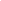 Детский сад – важнейший институт первичной социализации. Именно там в общении с педагогами и сверстниками дети из семей мигрантов осваивают пространство культуры, нормы поведения, приобретают жизненные навыки. Во взаимодействии взрослых с детьми, детей друг с другом происходит формирование и изменение мотивационно-ценностной системы личности ребенка из семьи мигрантов, возникает возможность для предъявления детям социально значимых норм и способов поведения.